Chester Public LibraryBoard of Trustees MeetingTuesday January 21, 2020 6:30 pmAgenda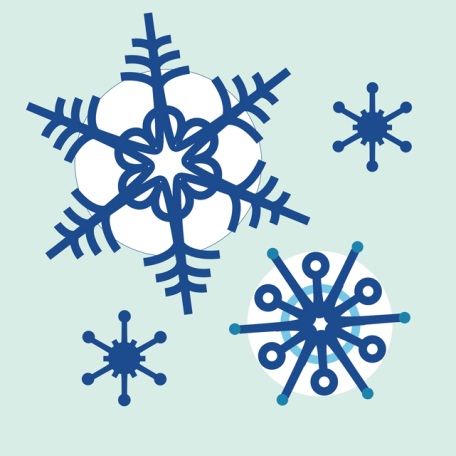 Call to OrderAttendanceReview and Approval of agendaSecretary’s ReportDirector’s ReportDonations and ContributionsTreasurer’s ReportApproval of Expenditures and Incoming ChecksMonthly Statistics10. Old Business:  Renovation follow Up (Furniture), PO truck11. New Business: Donor tree, Sign on porch, Display case, Accept door motor quote, Plan renovation          celebration 	12.  Plan next month’s agenda     13. Next Meeting:  February 18, 2020 at 6:30 pm     14. Adjourn